Appendix 3. Results of the one-way ANOSIM analyses with zones bounded by four hydrological fronts as a grouping factor for the upper mixed layer (A), intermediate layer (B), deep layer (C), and whole 0-300 m layer. Hydrological front coding (vertical black lines): Subtropical Front (STF); Subantarctic Front (SAF-M), Polar Front (PF), Southern Boundary (SB). Solid and dotted lines indicate statistically significant and insignificant boundaries, respectively.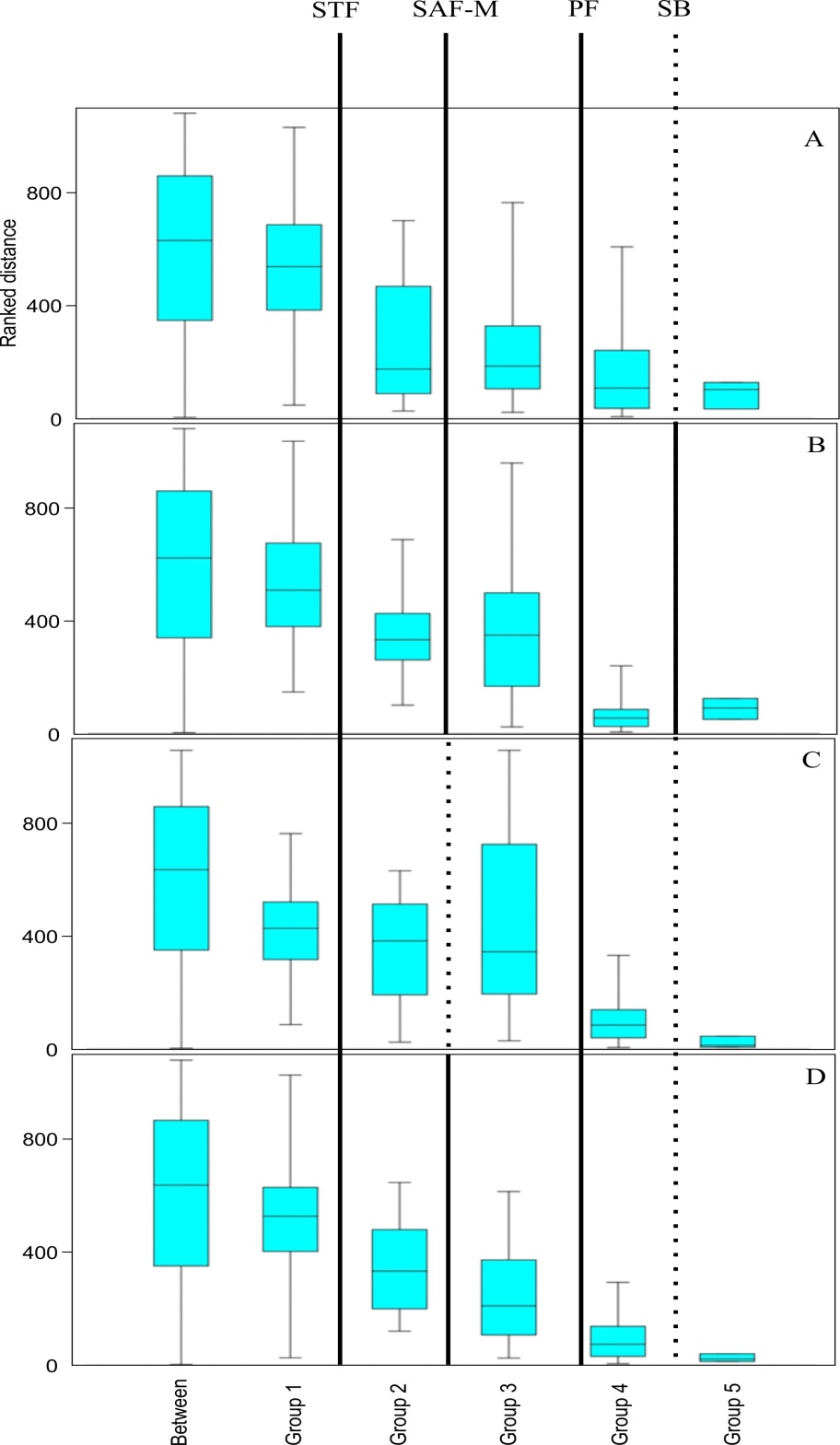 